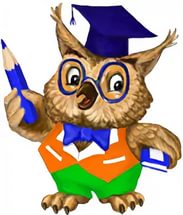 8 Конкурс «Уч ителя» (Найди и исправь орфографические ошибки. Посчитай и укажи количество).Время лесных малышей          Пришло теплое лето. На лисной опушки распускаюца колоколчики, незабутки, шыповник. Белые ромашки пратягивают к сонцу свои нежные лепески. Вылитают из уютных гнёзд птинцы. У зверей взраслеет смена. Мидвежата старше всех. Они радились еще холодной зимой в берлоги. Теперь они послушно следуют за строгай матерью. Рыжые лесята весело играют у нары. А кто мелькает в сасновых ветках? Да это лофкие бельчята совершают свои первые высотные прышки. В сумерках выходят на охоту колючии ежата.
Не обижайте лесных малышей. Приходите в лес верными друзями.
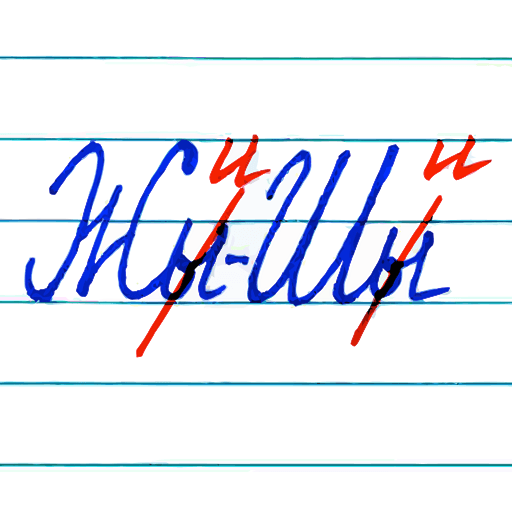 